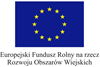 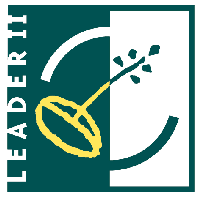 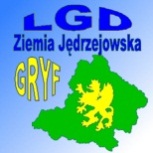 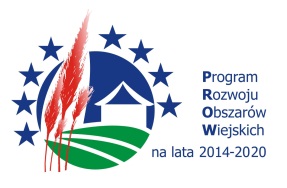 „Europejski Fundusz Rolny na rzecz Rozwoju Obszarów Wiejskich: Europa inwestująca w obszary wiejskie.”Podejmowanie działalności gospodarczejKwota dofinansowania na nową działalność:75 000,00zł na jeden projektDofinansowanie jest  wypłacane w formie premii: 80% po podpinaniu umowy na realizację projektu                                                                                 20% po zrealizowaniu projektuPomoc jest przyznawana na operacje w zakresie: rozwoju przedsiębiorczości na obszarze wiejskim objętym strategią rozwoju lokalnego kierowanego przez społeczność zwaną LSR, przez podejmowanie działalności gospodarczej. Pomoc na operacje  ma charakter pomocy de minimisO pomoc ubiegać się może:osoba fizyczna, jeżeli  jest obywatelem państwa członkowskiego Unii Europejskiej, jest pełnoletnia, ma miejsce zameldowania na obszarze wiejskim objętym LSR, Ubiegający się o jej przyznanie:a) nie podlega ubezpieczeniu społecznemu rolników z mocy ustawy i w pełnym zakresie, chyba że podejmuje działalność gospodarczą sklasyfikowaną w przepisach rozporządzenia Rady Ministrów z dnia 24 grudnia 2007 r. w sprawie Polskiej Klasyfikacji Działalności (PKD) (Dz. U. Nr 251, poz. 1885 oraz z 2009 r. Nr 59, poz. 489) jako produkcja artykułów spożywczych lub produkcja napojów,b) w okresie 3 miesięcy poprzedzających dzień złożenia wniosku o przyznanie tej pomocy nie wykonywał działalności gospodarczej, do której stosuje się przepisy ustawy z dnia 2 lipca 2004 r. o swobodzie działalności gospodarczej, w szczególności nie był wpisany do Centralnej Ewidencji i Informacji o Działalności Gospodarczej albo w rejestrze przedsiębiorców w Krajowym Rejestrze Sądowym– i nie została mu dotychczas przyznana pomoc na operację w tym zakresie;Warunki otrzymania dotacji:a) utworzenie co najmniej jednego miejsca pracy w przeliczeniu na pełne etaty średnioroczne i jest to uzasadnione zakresem realizacji operacji, a osoba, dla której zostanie utworzone to miejsce pracy, zostanie zatrudniona na podstawie umowy o pracę lub spółdzielczej umowy o pracę, oraz:b)  zgłoszenie podmiotu ubiegającego się o przyznanie pomocy do ubezpieczenia emerytalnego, ubezpieczeń rentowych i ubezpieczenia wypadkowego na podstawie przepisów o systemie ubezpieczeń społecznych z tytułu wykonywania tej działalności i podleganie tym ubezpieczeniom do dnia, w którym upłynie 2 lata od dnia wypłaty płatności końcowej, c) utrzymanie miejsca pracy, przez co najmniej 2 lata od dnia wypłaty płatności końcowej.d) w przypadku, gdy podmiot ubiegający się o przyznanie pomocy jest osobą fizyczną, która podejmuje we własnym imieniu działalność gospodarczą, do której stosuje się przepisy ustawy z dnia 2 lipca 2004 r. o swobodzie działalności gospodarczej, z tym, że pomoc temu podmiotowi jest przyznawana, jeżeli operacja zakłada wykonywanie tej działalności co najmniej przez 2 lata od dnia wypłaty płatności końcowej.e) nowoutworzona działalność będzie prowadzona na terenie wiejskim objętym LSRf) podmiotowi został nadany numer identyfikacyjny w trybie przepisów o krajowym systemie ewidencji producentów, ewidencji gospodarstw rolnych oraz ewidencji wniosków o przyznanie płatności, zwany „numerem identyfikacyjnym”g) koszty kwalifikowalne operacji nie są współfinansowane z innych środków publicznych;h) operacja będzie realizowana nie więcej niż w 2 etapach, a wykonanie zakresu rzeczowego zgodnie z zestawieniem rzeczowo-finansowym operacji, w tym poniesienie przez beneficjenta kosztów kwalifikowalnych operacji oraz złożenie wniosku o płatność końcową wypłacaną po zrealizowaniu całej operacji, nastąpi w terminie 2 lat od dnia zawarcia umowy, lecz nie później niż do dnia 31 grudnia 2022 r.;i) operacja, która obejmuje koszty inwestycyjne, zakłada realizację inwestycji na obszarze wiejskim objętym LSR, j) inwestycje w ramach operacji będą realizowane na nieruchomości będącej własnością lub współwłasnością podmiotu ubiegającego się o przyznanie pomocy lub podmiot ten posiada udokumentowane prawo do dysponowania nieruchomością na cele określone we wniosku o przyznanie pomocy co najmniej przez okres realizacji operacji oraz okres podlegania zobowiązaniu do zapewnienia trwałości operacji tj. 5 lat od płatności końcowej,k) operacja jest uzasadniona ekonomicznie i będzie realizowana zgodnie z biznesplanem;Koszty kwalifikowalne:1) ogólne, o których mowa w art. 45 ust. 2 lit. c rozporządzenia nr 1305/2013, zwane dalej „kosztami ogólnymi”,  poniesione nie wcześniej niż 1 stycznia 2014 r2) zakupu robót budowlanych lub usług,3) zakupu lub rozwoju oprogramowania komputerowego oraz zakupu patentów, licencji lub wynagrodzeń za przeniesienie autorskich praw majątkowych lub znaków towarowych,4) najmu lub dzierżawy maszyn, wyposażenia lub nieruchomości,5) zakupu nowych maszyn lub wyposażenia6) zakupu środków transportu, z wyłączeniem zakupu samochodów osobowych przeznaczonych do przewozu mniej niż 8 osób łącznie z kierowcą,7) zakupu rzeczy innych niż wymienione w pkt 5 i 6, w tym materiałów,9) podatku od towarów i usług (VAT), zgodnie z art. 69 ust. 3 lit. c rozporządzenia nr 1303/2013– które są uzasadnione zakresem operacji, niezbędne do osiągnięcia jej celu oraz racjonalne.Jakie działalności są wykluczone:1) działalność usługowa wspomagająca rolnictwo i następująca po zbiorach;2) górnictwo i wydobywanie;3) działalność usługowa wspomagająca górnictwo i wydobywanie;4) przetwarzanie i konserwowanie ryb, skorupiaków i mięczaków;5) wytwarzanie i przetwarzanie koksu i produktów rafinacji ropy naftowej;6) produkcja chemikaliów oraz wyrobów chemicznych;7) produkcja podstawowych substancji farmaceutycznych oraz leków i pozostałych wyrobów farmaceutycznych;8) produkcja metali;9) produkcja pojazdów samochodowych, przyczep i naczep oraz motocykli;10) transport lotniczy i kolejowy;11) gospodarka magazynowa.Biuro LGD „Ziemia Jędrzejowska – Gryf”
Ul. Armii Krajowej 9
28-300 Jędrzejów
Czynne od poniedziałku do piątku od godz.  730 do 1530Tel. Stacjonarny:  (41) 386 41-14Bogusława Wypych – 505 624 700, b.wypych@lgdjedrzejow.plMarta Suwała – 505 237 056,   m.suwala@lgdjedrzejow.plAnna Stradomska – 504 322 547, a.stradomska@lgdjedrzejow.plKarolina Wiewiór – 509 451 066,  k.wiewior@lgdjedrzejow.plEmail: biuro@lgdjedrzejow.pl